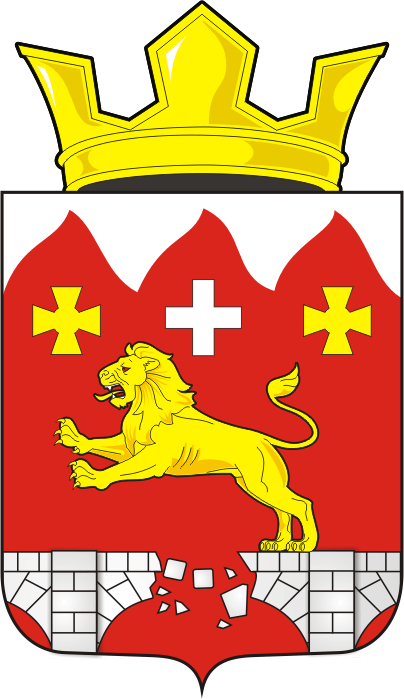 АДМИНИСТРАЦИЯ БУРУНЧИНСКОГО СЕЛЬСОВЕТА САРАКТАШСКОГО РАЙОНА ОРЕНБУРГСКОЙ ОБЛАСТИП О С Т А Н О В Л Е Н И Е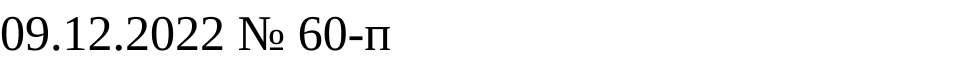                                                              с. Бурунча                                  Об организации электронного документооборота с использованием электронной подписи в государственной информационной системе «Единая система юридически значимого электронного документооборота и делопроизводства Оренбургской области» в администрации Бурунчинского сельсовета Саракташского района Оренбургской области.В целях исполнения Федерального закона от 27 июля 2006 года № 149- ФЗ «Об информации, информационных технологиях и о защите информации», руководствуясь пунктом 6 постановления Правительства Оренбургской области от 15 марта 2022 года № 201-пп «О государственной информационной системе «Единая система юридически значимого электронного документооборота и делопроизводства Оренбургской области», а также для организации электронного документооборота и единого порядка работы с электронными документами в государственной информационной системе «Единая система юридически значимого электронного документооборота и делопроизводства Оренбургской области»:Использовать государственную информационную систему «Единая система юридически значимого электронного документооборота и делопроизводства Оренбургской области» (далее - Система) в своей деятельности.Утвердить:Регламент организации электронного документооборота и автоматизации делопроизводства в администрации муниципального образования Бурунчинский сельсовет Саракташского района Оренбургской области (далее -  Бурунчинский сельсовет) с использованием государственной информационной системы «Единая система юридически значимого электронного документооборота и делопроизводства Оренбургской области», согласно приложения № 1 к настоящему постановлению.Регламент применения электронной подписи в государственной информационной системе «Единая система юридически значимого электронного документооборота и делопроизводства Оренбургской области» в администрации Бурунчинского сельсовета, согласно приложению № 2 к настоящему постановлениюДля начала эксплуатации Системы с применением ЭП в администрации Бурунчинского сельсовета принять организационно-распорядительный документ об организации электронного документооборота с использованием ЭП согласно приложению № 1 к регламенту применения электронной подписи в государственной информационной системе «Единая система юридически значимого электронного документооборота и делопроизводства Оренбургской области» в администрации Бурунчинского сельсовета до 1 января 2023 года.Контроль за исполнением настоящего постановления оставляю за собой.Постановление вступает в силу со дня его подписания.Глава сельсовета                                                                          А.Н. Логинов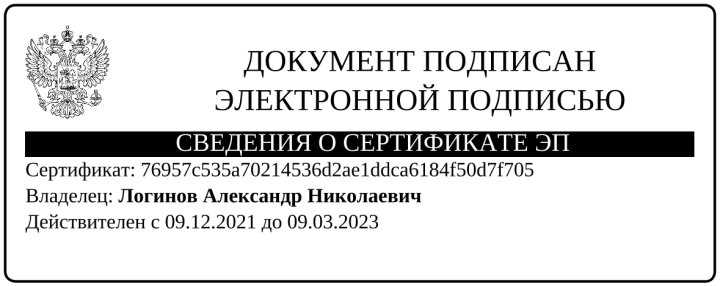 Разослано: администрации района, прокуратуре района, сайт сельсовета, в делоТаблица 1Основные группы участников СЭД